NATIONAL PARKS IN CROATIA• The teacher presents an introductory presentation with the film• Shows the presentation by the end of slide 4• the other slides are to check the accuracy of the assigned activities• students are divided into 8 groups• A representative of each group pulls a piece of paper from the box bearing the name of the national park in Croatia• each group is tasked with finding as much information as possible about a given national park - geographical position in Croatia on the map, year of proclamation, plants and animals, interesting ...• By they own choice, each group selects a digital tool in which to present the collected information • Time scheduled for group work of 30 minutes• afterwards, each group exhibits mwhat they made, and while doing that they have to put the geographical position of national park on the blind map of Croatia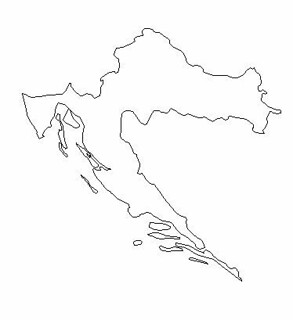 PLITVICE LAKESKRKABRIJUNIRISNJAKMLJETPAKLENICAKORNATINORTHERN VELEBIT